АДМИНИСТРАЦИЯ САНДОВСКОГО МУНИЦИПАЛЬНОГО ОКРУГАТверская областьРАСПОРЯЖЕНИЕ31.03.2022                                            п. Сандово                                                № 76-РО назначении ответственного должностного лицаВ соответствии с Распоряжением Правительства Российской Федерации №2470-р от 06.09.2021 «Об утверждении плана-графика обеспечения реализации положений части 3.1 статьи 21 Федерального закона «Об организации предоставления государственных и муниципальных услуг»1. Назначить ответственным за обеспечение выполнения мероприятий плана-графика реализации положений части 3.1 статьи 21 Федерального закона «Об организации предоставления государственных и муниципальных услуг» Кузнецову Татьяну Александровну, заместителя Главы Администрации Сандовского муниципального округа, руководителя финансового управления.2. Разместить настоящее распоряжение на официальном сайте Сандовского муниципального округа в сети Интернет.3. Контроль за исполнением настоящего распоряжения оставляю за собой.Глава Сандовского муниципального округа	  	          	О.Н. Грязнов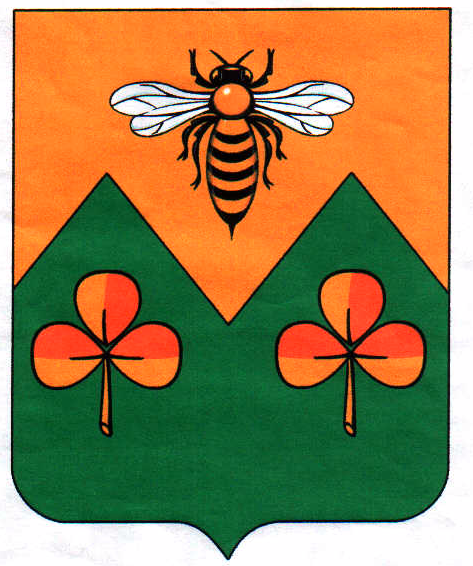 